Программавступительного испытания в аспирантуру по направлению 22.06.01 Технологии материаловПрофили:05.16.01 Металловедение и термическая обработка металлов и сплавов05.16.06 Порошковая металлургия и композиционные материалыРазработчик:Руководитель ООП					Б.Б. ОвечкинТомск 2018ТРЕБОВАНИЯ К УРОВНЮ ПОДГОТОВКИ ПОСТУПАЮЩИХ В АСПИРАНТУРУПрограмма вступительного испытания по направлению 22.06.01 Технологии материалов предназначена (профили 05.16.01 Металловедение и термическая обработка металлов и сплавов и 05.16.06 Порошковая металлургия и композиционные материалы) для поступающих в аспирантуру в качестве руководящего учебно-методического документа для целенаправленной подготовки к сдаче вступительного испытания. Целью проведения вступительных испытаний является оценка знаний, готовности и возможности поступающего к освоению программы подготовки в аспирантуре, к самостоятельному выполнению научной работы, подготовке и защите диссертации на соискание ученой степени кандидата наук. Поступающий в аспирантуру должен продемонстрировать высокий уровень практического и теоретического владения материалом вузовского курса по дисциплинам направления «Материаловедение», «Общая металлургия», «Теория строения материалов», «Теория и технология покрытий», «Теплотехника», «Технология конструкционных материалов», «Композиционные материалы», «Физические и физико-химические основы и технологические процессы производства порошков, спеченных материалов и изделий.СОДЕРЖАНИЕ И СТРУКТУРА ВСТУПИТЕЛЬНОГО ЭКЗАМЕНАВступительный экзамен проводится в форме компьютерного тестирования. Тестирование длится 60 минут без перерывов. Отсчёт времени начинается с момента входа соискателя в тест. Инструктаж, предшествующий тестированию, не входит в указанное время. У каждого тестируемого имеется индивидуальный таймер отсчета. Организаторами предусмотрены стандартные черновики, использование любых других вспомогательных средств запрещено.Тест состоит из 48 тестовых заданий базовой сложности разных типов: с выбором одного или нескольких верных ответов из 4 предложенных, на установление верной последовательности, соответствия, с кратким ответом.Распределение заданий в тесте по содержанию представлено в Таблице 1.Таблица 1 Структура теста по профилю05.16.01 Металловедение и термическая обработка металлов и сплавовСПИСОК РЕКОМЕНДОВАННОЙ ЛИТЕРАТУРЫ ДЛЯ ПОДГОТОВКИ 1.	Материаловедение и технологии конструкционных материалов : учебное пособие / О. А. Масанский [и др.]; Сибирский федеральный университет (СФУ). - Москва; Красноярск: Инфра-М Изд-во СФУ, 2018. - 268 с.: ил.. - Высшее образование - Бакалавриат. - Библиогр.: с. 267.. - ISBN 978-5-16-013435-2. - ISBN 978-5-7638-3322-5 http://catalog.lib.tpu.ru/catalogue/simple/document/RU%5CTPU%5Cbook%5C369841 2.	Металловедение и термическая обработка металлов : учебник / Ю. М. Лахтин. - 5-е изд., перераб. и доп.. -Изд. стер.. - Москва: Альянс, 2015. - 447 с.: ил.. - Библиогр.: с. 443-444. - Предметный указатель: с. 445-447.. - ISBN 978-5-91872-084-4 http://catalog.lib.tpu.ru/catalogue/simple/document/RU%5CTPU%5Cbook%5C3409473.	Металловедение: В 2 т-х. Т. 1. Основы металловедения; Т. 2. Термическая обработка. Сплавы. Т. 1,2 / Новиков И. И., Золоторевский В. С., Портной В. К., Белов Н. А.; Авторы: Ливанов Д.В., Медведева С.В., Аксёнов А.А., Евсеев Ю.В. Под общ. ред. проф. Золоторевского В.С.. - 2-е. - МИСИС, 2014. - 1020 с..- Книга из коллекции МИСИС - Инженерно-технические науки.. - ISBN 978-5-87623-191-8. http://catalog.lib.tpu.ru/catalogue/simple/document/LANBOOK%5C697794.	Металловедение тугоплавких металлов и сплавов на их основе : учебное пособие / О. Е. Осинцев. - Москва: Машиностроение, 2013. - 156 с.: ил.. - Для вузов. - Библиогр.: с. 154-155.. - ISBN 978-5-94275-720-5http://catalog.lib.tpu.ru/catalogue/simple/document/RU%5CTPU%5Cbook%5C265364 5.	Материаловедение и технология материалов : учебник для бакалавров / Московский авиационный институт (МАИ) ; под ред. Г. П. Фетисова. — 7-е изд., перераб. и доп.. — Москва: Юрайт, 2014. — 767 с.: ил.. — Бакалавр. Базовый курс. — Книга доступна в электронной библиотечной системе biblio-online.ru. — Библиогр.: с. 766-767.. — ISBN 978-5-9916-2607-1 http://catalog.lib.tpu.ru/catalogue/advanced/document/RU%5CTPU%5Cbook%5C263541 6.	Андриевский, Р. А.. Основы наноструктурного материаловедения. Возможности и проблемы / Андриевский Р. А.. - 3-е изд.. - Издательство "Лаборатория знаний", 2017. - 255 с.. - Книга из коллекции Издательство "Лаборатория знаний" - Нанотехнологии.. - ISBN 978-5-00101-475-1. http://catalog.lib.tpu.ru/catalogue/simple/document/RU-LAN-BOOK-941287.	Особенности физико-химических свойств нанопорошков и наноматериалов : учебное пособие / А. П. Ильин [и др.]; ТПУ, Институт физики высоких технологий (ИФВТ), Ка-федра общей и неорганической химии (ОНХ). - 2-е изд., испр. и доп. - Томск: Изд-во ТПУ, 2017. http://catalog.lib.tpu.ru/catalogue/simple/document/RU%5CTPU%5Cbook%5C3662678.	Наноматериалы : учебное пособие / Рыжонков Д. И.,Лёвина В. В.,Дзидзигури Э. Л.,. - 5-е изд.. - Издательство "Лаборатория знаний", 2017. - 368 с.. - Книга из коллекции Издательство "Лаборатория знаний" - Нанотехнологии.. - ISBN 978-5-00101-474-4. http://catalog.lib.tpu.ru/catalogue/simple/document/LANBOOK%5C941179.	Полимерные нанокомпозиционные материалы : учебное пособие / Е. Н. Евстифеев, А. А. Кужаров; Донской государственный технический университет (ДГТУ). - Саратов: Ай Пи Эр Медиа, 2018. - 218 с.: ил.. - Университетский учебник. - Библиогр.: с. 214-217.. - ISBN 978-5-4486-0162-0. http://catalog.lib.tpu.ru/catalogue/advanced/document/RU%5CTPU%5Cbook%5C368705Дополнительная литература1.	Гуляев, А. П. Металловедение: учебник для вузов / А. П. Гуляев, А. А. Гуляев. - 7-е изд., перераб. и доп. - Москва: Альянс, 2012. - 644 с. http://catalog.lib.tpu.ru/catalogue/simple/document/RU%5CTPU%5Cbook%5C237275 2.	Фазовые превращения в твердых телах при высоком давлении / В. Д. Бланк, Э. И. Эстрин – М.: Физматлит, 2011 - 410 с.  http://catalog.lib.tpu.ru/catalogue/simple/document/LANBOOK%5C48289 3.	Материалы и их технологии / Горохов В. А.,Беляков Н. В.,Схиртладзе А. Г., Ч. 1 : Материалы и их технологии. Часть 1. Ч. 1 / Горохов В. А.,Беляков Н. В.,Схиртладзе А. Г.,; Под редакцией Горохова В.А.. — 1-е. — Новое знание, 2014. — 589 с. — ISBN 978-985-475-632-5 http://catalog.lib.tpu.ru/catalogue/advanced/document/LANBOOK%5C49450 4.	Бондаренко Г.Г. Основы материаловедения: учебник / Г. Г. Бондаренко, Т. А. Кабанова, В. В. Рыбалко. – Москва: БИНОМ. Лаборатория знаний, 2014. - 760 с. http://catalog.lib.tpu.ru/catalogue/simple/document/RU%5CTPU%5Cbook%5C278271 )5.	Фазовые превращения. Краткое изложение и современные приложения: пер. с англ. / М. Гиттерман, В. Хелперн; под ред. С. С. Савинского - М.: Институт компьютерных исследований; Ижевск: Регулярная и хаотическая динамика, 2006 - 128 с. http://catalog.lib.tpu.ru/catalogue/simple/document/RU%5CTPU%5Cbook%5C133178 6.	Структура. Энтропия. Фазовые превращения и свойства металлов / Н. Г. Колбасников, С. Ю. Кондратьев; Санкт-Петербургский государственный политехнический университет - СПб.: Наука, 2006 - 363 с.http://catalog.lib.tpu.ru/catalogue/simple/document/RU%5CTPU%5Cbook%5C118330 7.	Металловедение и термическая обработка цветных металлов и сплавов: учебник для вузов / Б. А. Колачев, В. И. Елагин, В. А. Ливанов - 4-е изд., перераб. и доп. - М.: МИСиС, 2005 - 432 с. http://catalog.lib.tpu.ru/catalogue/simple/document/RU%5CTPU%5Cbook%5C103562 8.	Теоретические основы спекания порошков. Кинетика спекания реальных материалов. Курс лекций / Аникин В. Н.,  Блинков И. В., Челноков В. С.,. - МИСИС, 2014. - 121 с. - ISBN 978-5-87623-699-9 http://catalog.lib.tpu.ru/catalogue/advanced/document/LANBOOK%5C474419.	Нано- и биокомпозиты / Под ред. Лау А.К.-Т., Хуссейн Ф., Лафди Х.; Пер. с англ. - Эл. изд.. - Издательство "Лаборатория знаний", 2015. - 393 с.. - Книга из коллекции Издательство "Лаборатория знаний" - Нанотехнологии.. - ISBN 978-5-9963-2914-4. http://catalog.lib.tpu.ru/catalogue/advanced/document/LANBOOK%5C6620610.	Материаловедение. Технология композиционных материалов : учебник / А. Г. Кобелев [и др.]. - Москва: КноРус, 2016. - 270 с.: ил.. - Бакалавриат. - Библиогр.: с. 269-270.. - ISBN 978-5-406-04814-6. http://catalog.lib.tpu.ru/catalogue/advanced/document/RU%5CTPU%5Cbook%5C328435 11.	Полимерные композиционные материалы: структура, свойства, технология : учебное пособие / под ред. А. А. Берлина. - 4-е изд., испр. и доп.. - Санкт-Петербург: Профессия, 2014. - 591 с.: ил.. - Библиография в конце глав.. - ISBN 978-5-91884-056-6. http://catalog.lib.tpu.ru/catalogue/advanced/document/RU%5CTPU%5Cbook%5C277933МИНИСТЕРСТВО НАУКИ И ВЫСШЕГО ОБРАЗОВАНИЯ РОССИЙСКОЙ ФЕДЕРАЦИИ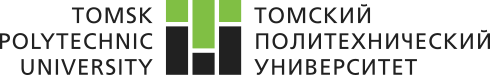 федеральное государственное автономное образовательное учреждение высшего образования«НАЦИОНАЛЬНЫЙ ИССЛЕДОВАТЕЛЬСКИЙТОМСКИЙ ПОЛИТЕХНИЧЕСКИЙ УНИВЕРСИТЕТ»УТВЕРЖДАЮ  Директор ИШНПТ    		   А.Н. Яковлев«	» 			 2018 г.№ Модуль тестаСодержательный блок (Контролируемая тема)Кол-во заданий в билетеКол-во заданий в билетеМаксимальный балл за модульВесовой коэффициент заданияИтоговый балл за экзамен1Металлическое состояние. Строение металлов и сплавовОсновные типы химической связи в твердых телах1162,11001Металлическое состояние. Строение металлов и сплавовКристаллическое строение металлов1162,11001Металлическое состояние. Строение металлов и сплавовТвердые растворы замещения, внедрения и вычитания1162,11001Металлическое состояние. Строение металлов и сплавовУпорядоченные твердые растворы.1162,11001Металлическое состояние. Строение металлов и сплавовЭлектронные соединения, фазы Лавеса, σ-фазы, фазы  внедрения1162,11001Металлическое состояние. Строение металлов и сплавовДиаграммы состояния двойных и тройных систем1162,11002Строение металлических расплавов. Кристаллизация металловСтруктура и свойства жидких металлов.1172,11002Строение металлических расплавов. Кристаллизация металловГомогенное и гетерогенное зарождение кристаллов, критический размер зародыша.1172,11002Строение металлических расплавов. Кристаллизация металловЭвтектическая кристаллизация. Образование метастабильных фаз при кристаллизации.1172,11002Строение металлических расплавов. Кристаллизация металловБездиффузионная кристаллизация. Металлические стекла.1172,11002Строение металлических расплавов. Кристаллизация металловСтроение металлического слитка.1172,11002Строение металлических расплавов. Кристаллизация металловМодифицирование структуры литых сплавов. Зональная и местная ликвация.1172,11002Строение металлических расплавов. Кристаллизация металловНеметаллические включения и газы в слитке.1172,11003Деформация и разрушение металловДиаграммы моно- и поликристаллов. Системы скольжения.1162,11003Деформация и разрушение металловДефекты кристаллического строения. 1162,11003Деформация и разрушение металловМеханизмы упругой и пластической деформации, разрушения.1162,11003Деформация и разрушение металловХрупкое и вязкое разрушение. Порог хладноломкости.  Строение изломов.1162,11003Деформация и разрушение металловПути и способы упрочнения металлов.1162,11003Деформация и разрушение металловНаноструктурированные металлы1162,11004Фазовые превращения в твердом состоянии. Термическая обработкаФазовые переходы. Полиморфные превращения1192,11004Фазовые превращения в твердом состоянии. Термическая обработкаФазовые превращения при нагреве.1192,11004Фазовые превращения в твердом состоянии. Термическая обработкаДиаграммы изотермических превращений. Термокинетические диаграммы1192,11004Фазовые превращения в твердом состоянии. Термическая обработкаЗакалка без полиморфного превращения.  Критическая скорость охлаждения.1192,11004Фазовые превращения в твердом состоянии. Термическая обработкаЗакалка на мартенсит. 1192,11004Фазовые превращения в твердом состоянии. Термическая обработкаТермодинамика, механизм и кинетика мартенситного превращения.1192,11004Фазовые превращения в твердом состоянии. Термическая обработкаЭвтектоидное превращение. Механизм и кинетика эвтектоидного превращения.1192,11004Фазовые превращения в твердом состоянии. Термическая обработкаБейнитное превращение. Механизм и кинетика бейнитного  превращения.1192,11004Фазовые превращения в твердом состоянии. Термическая обработкаСтарение. Зоны Гинье-Престона, промежуточные метастабильные фазы.1192,11005Процессы производства порошков, спеченных материалов и изделийПолучение и свойства порошков1152,11005Процессы производства порошков, спеченных материалов и изделийПроцессы подготовки порошков к прессованию1152,11005Процессы производства порошков, спеченных материалов и изделийПроцессы формования изделий из порошков1152,11005Процессы производства порошков, спеченных материалов и изделийСпекание1152,11005Процессы производства порошков, спеченных материалов и изделийМетоды и приборы для контроля порошковых материалов1152,11006Порошковые материалыПористые материалы1152,11006Порошковые материалыБеспористые и малопористые антифрикционные материалы, фрикционные материалы1152,11006Порошковые материалыЭлектрические и магнитные материалы1152,11006Порошковые материалыТугоплавкие металлы1152,11006Порошковые материалыИнструментальные материалы. Твердые сплавы1152,11007Композиционные материалыКлассификация композитов.1152,11007Композиционные материалыДисперсно-упрочненные композиты.1152,11007Композиционные материалыВолокнистые композиты.1152,11007Композиционные материалыМногослойные композиты.1152,11007Композиционные материалыНаправленно закристаллизованные композиты1152,11008Процессы формирования покрытийОбщая характеристика основных методов нанесения покрытий1152,11008Процессы формирования покрытийМодифицирование поверхности1152,11008Процессы формирования покрытийФизико-химические основы процессов формирования покрытий1152,11008Процессы формирования покрытийТехнология и оборудование для нанесения покрытий1152,11008Процессы формирования покрытийСлужебные свойства и методы контроля качества покрытий1152,1100ИТОГОИТОГОИТОГОИТОГО4848